8 maja 2020   klasa 6aTemat: Rozwiązywanie równań.Cele lekcji:- uczeń rozwiązuje proste równania z jedną niewiadomą
-  uczeń sprawdza, czy dana liczba jest rozwiązaniem równania
- uczeń potrafi wskazać błędy w przedstawionym rozwiązaniu.W zeszytach zapisujemy:Zad. 4 str. 202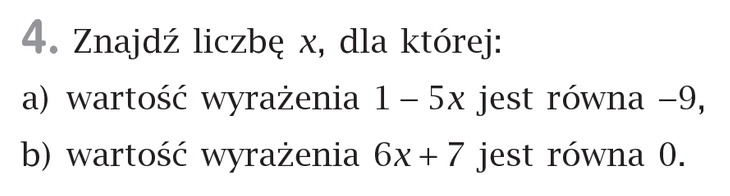 1 – 5x = -9 / -1-5x = -10/ : (-5)x = 26x + 7 = 0/ -76x = -7/ : 6x = -7/6x = - 1 i 1/6Zad. 5 str. 203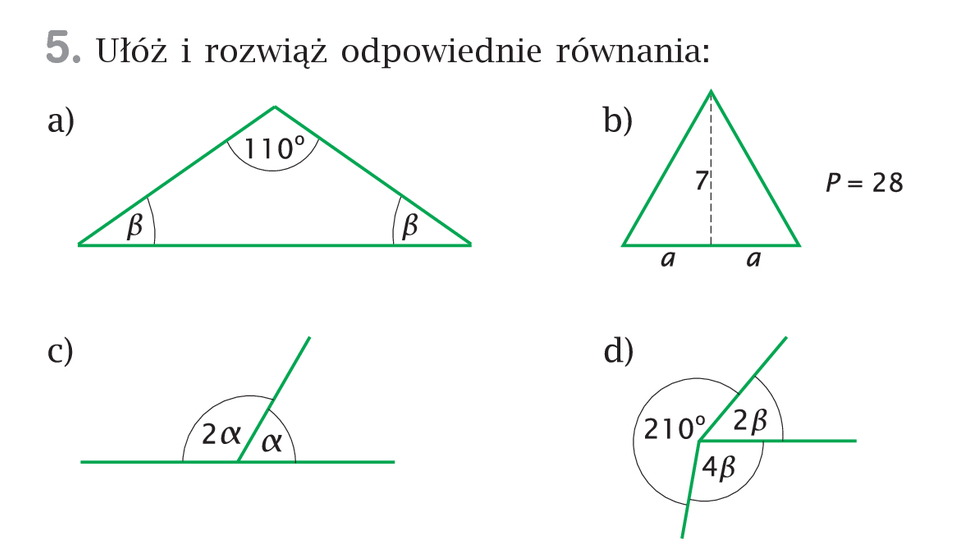 									a + a= 2a – długość podstawyβ + β + 110o = 180o2β + 110o = 180o/ -110o2β = 70o/ : 2β = 35oKorzystamy ze wzoru na pole trójkąta P = a * h/2 , podstawiamy do wzoru wszystkie dane28 = 2a *7/2       skracamy dwójki28 = a*7a*7 = 28/ :7a = 4Suma kątów przyległych wynosi 180o2α + α = 180o3α = 180o / : 3Α = 60o2β + 4β + 210o = 360o6β + 210o = 360o / - 210o6β = 150o / : 6β = 25oProszę wykonać z podręcznika zad. 6 str. 203 oraz poniższe ćwiczenia i przesłać do mnie na maila rozwiązania do poniedziałku 11 maja 2020.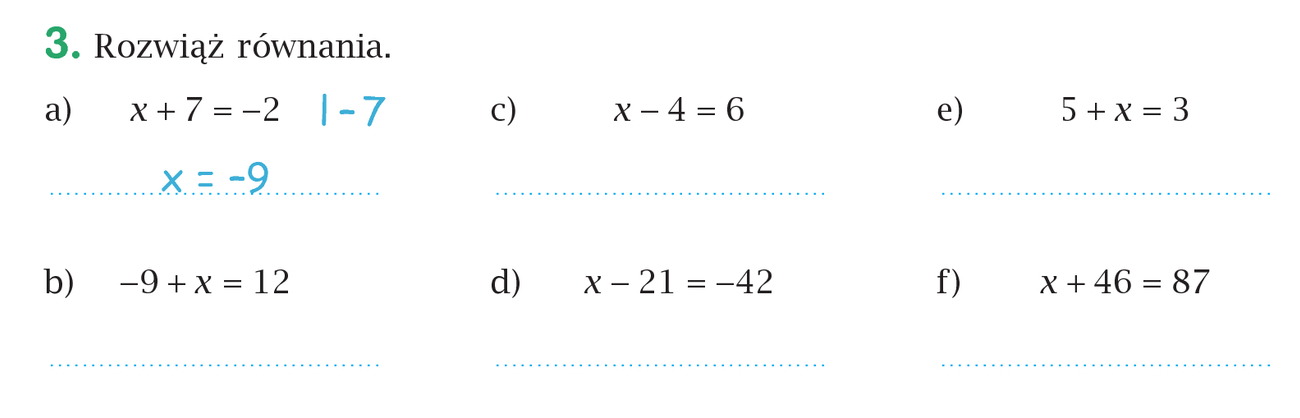 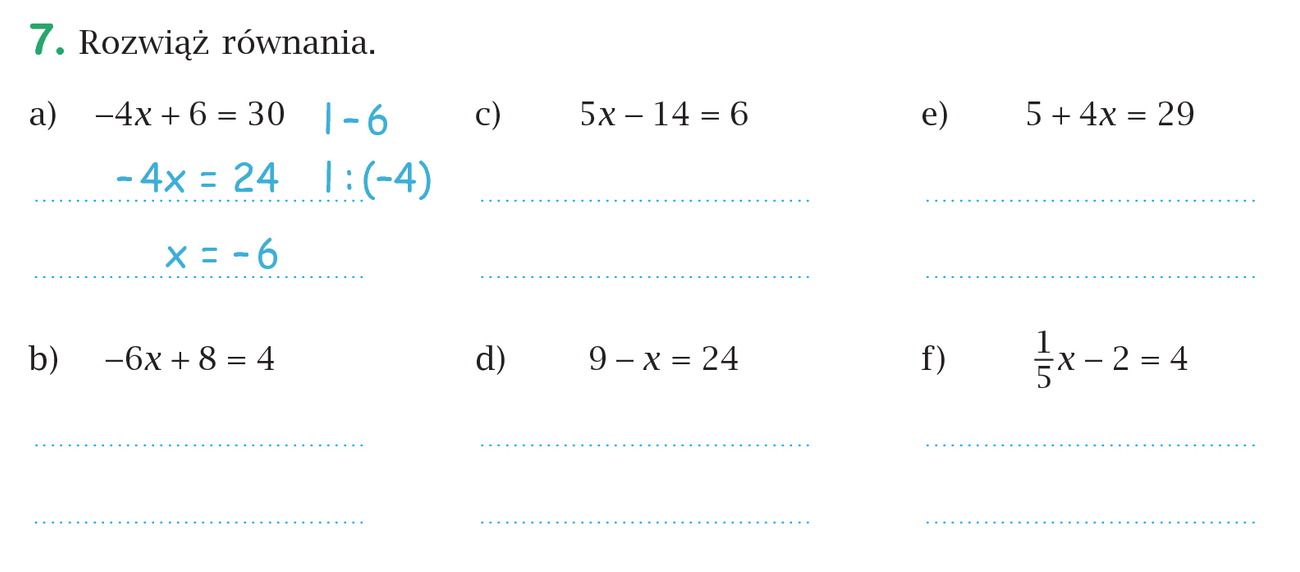 